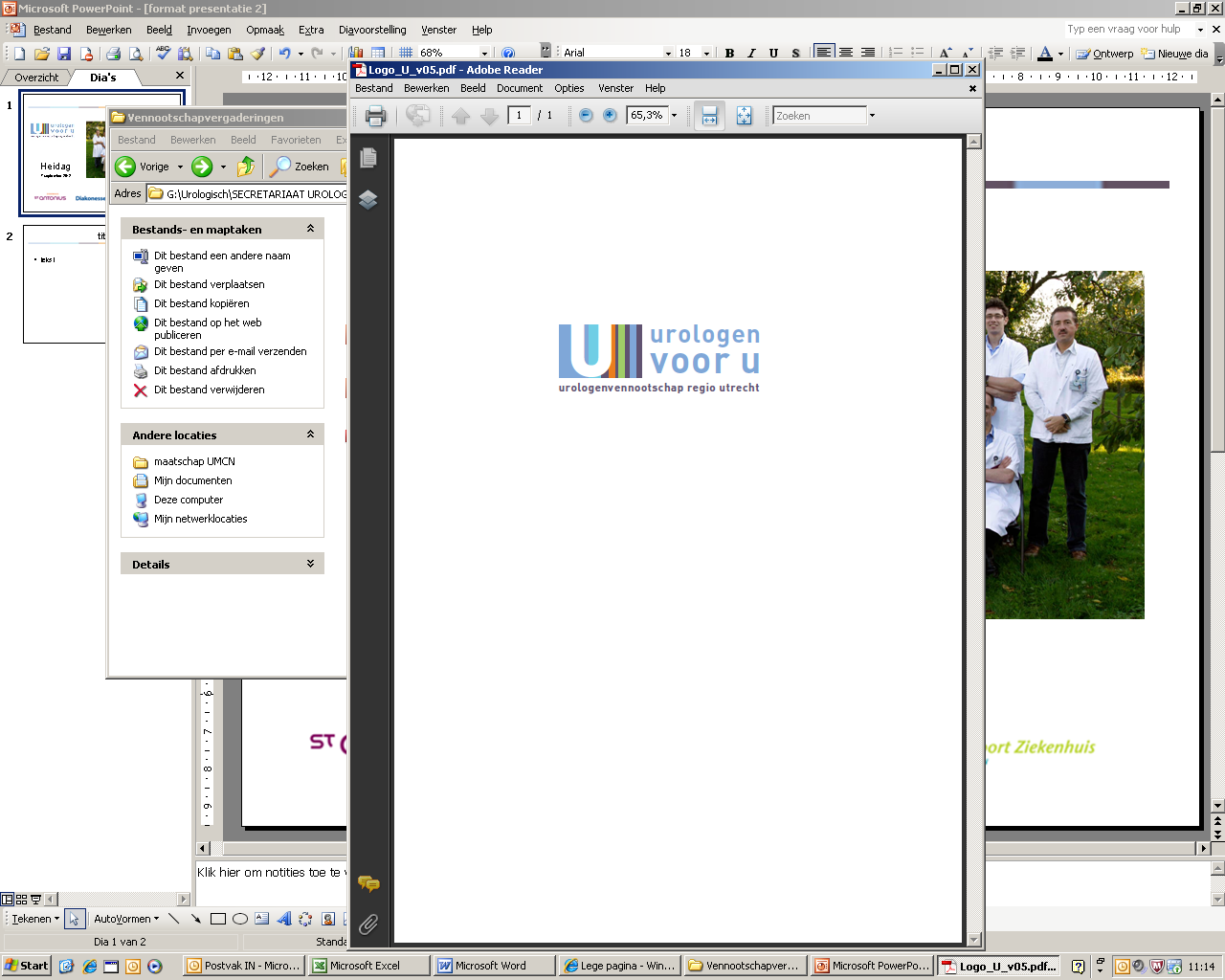 Opleidingsvergadering / Interne refereeravondDatum	:	4 februari 2020Locatie	:	Conferentiezaal 2 | St. Antonius Ziekenhuis NieuwegeinTijd	:	18.30 – 21.00 uurProgramma Interne Refereeravond | Opleidingsvergadering18.30 	De effecten van nieuwe beeldvormingstechnieken (PSMA) of de uitkomsten van salvage radiotherapie bij prostaatcarcinoom		Wietse Eppinga, radiotherapeut UMCU19.00	Opleidingsvergadering | AIOS en opleidingsgroep
Voorzitter: Olivier Wegelin, arts-assistent in opleiding
20.00	CAT
Pepijn Polm, arts-assistent in opleiding 20.30	Achtergrond en methodiek bij opstellen richtlijn
Robin van Tol, arts-assistent urologie21.00	Einde